Publicado en Vitoria-Gasteiz (Álava) el 24/03/2021 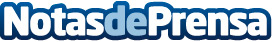 BSafe saca al mercado la mascarilla anti vaho La singular innovación evita el empañamiento de las gafas con unas ‘solapas sellantes’ que bloquean la salida del aire de nariz y bocaDatos de contacto:Andrés Goñi+34 649588236Nota de prensa publicada en: https://www.notasdeprensa.es/bsafe-saca-al-mercado-la-mascarilla-anti-vaho_1 Categorias: Nacional Industria Farmacéutica Sociedad Consumo Ocio para niños http://www.notasdeprensa.es